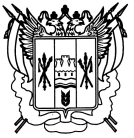 Российская Федерация Заветинского района Ростовской областимуниципальное образование «Фоминское сельское поселение»Администрация Фоминского сельского поселения Распоряжение№ 3431.05.2011					       			                                     х.ФоминВ соответствии со статьей 30 п.3,4  Устава муниципального образования «Фоминское сельское поселение», постановления Администрации Фоминского сельского поселения от 05.05.2011 № 40 «Об увеличении должностных окладов, ставок заработной платы работников муниципальных учреждений Фоминского сельского поселения, технического и обслуживающего персонала органов местного самоуправления Фоминского сельского поселения»,1.Внести в приложение к  распоряжению Администрации Фоминского сельского поселения от 31.12.2010  № 31  «О штатном расписании Администрации Фоминского сельского поселения на 1 января 2011 года»  изменения, изложив его в новой редакции согласно приложению 1 к настоящему распоряжению.2. Распоряжение вступает в силу с 1 июня 2011 года3. Контроль за выполнением настоящего распоряжения  возложить на заведующего сектором экономики и финансов Горбаневу Е.В..Глава Фоминскогосельского поселения                                                         Л.Н.СавченкоРаспоряжение вносит секторэкономики и финансовСпециалист 1 категории по общим вопросам										Л.В.КучеренкоО внесении изменений и  в распоряжение   Администрации Фоминского сельского поселения от 31.12.2010 №31Приложение 1к распоряжению АдминистрацииФоминского сельского поселенияот 31.05.2011 №34 ШТАТНОЕ  РАСПИСАНИЕ Приложение 1к распоряжению АдминистрацииФоминского сельского поселенияот 31.05.2011 №34 ШТАТНОЕ  РАСПИСАНИЕ Приложение 1к распоряжению АдминистрацииФоминского сельского поселенияот 31.05.2011 №34 ШТАТНОЕ  РАСПИСАНИЕ Приложение 1к распоряжению АдминистрацииФоминского сельского поселенияот 31.05.2011 №34 ШТАТНОЕ  РАСПИСАНИЕ Приложение 1к распоряжению АдминистрацииФоминского сельского поселенияот 31.05.2011 №34 ШТАТНОЕ  РАСПИСАНИЕ  Администрации Фоминского сельского поселения Администрации Фоминского сельского поселения Администрации Фоминского сельского поселения Администрации Фоминского сельского поселения Администрации Фоминского сельского поселения          по состоянию на 1 июня 2011 г          по состоянию на 1 июня 2011 г          по состоянию на 1 июня 2011 г          по состоянию на 1 июня 2011 гДолжностькол-во штат.едРазмеры долж. окладДолжностной окладНадбавка за безводность 10%Должностной оклад с безводнымиИтого месячный фонд заработной платыГлава сельского поселения16086.046087.00608.706695.7035822.00Ведущий спец.по вопросам муниц.х-ва13147.94-3672.613148.00314.803462.8011254.10Специалист 1 категории по общим вопросам12728.23-3043.022729.00272.903001.909756.18 Спец. 1 кат.по вопр. имущ.и зем.отнош.12728.23-3043.022729.00272.903001.907279.62Специалист 1 кат.по вопр.моб.подгот.ГО и ЧС.спорту и дел.молод.12728.23-3043.022729.00272.903001.908855.61Итого 5.017422.01742.2019164.2072967.51Сектор экономики и финансовЗаведующий сектором экономики и финансов14197.27-4617.014198.00419.804617.8017778.53ведущий специалист по бух.учет.сект.экн.и фин.13147.94-3672.613358.00335.803693.8012281.88специалист12098.64-2518.362519.00251.902770.907342.89Итого 3,010075.001007.5011082.5037403.30Итого по муниципальным служащим8.027497.002749.7030246.70110370.81Инспектор(ВУС)0.44192.921677.00167.701844.703075.12Итого технический персонал0.41677.00167.701844.703075.12Водитель автомобиля13723.003723.00372.304095.308395.37Уборщик служб.и произв.помещений0,53130.001565.00156.501721.502754.41Истопник0,53130.001565.00156.501721.502754.41Итого обслуживающий персонал2.06853.00685.307538.3013904.19Всего10.436027.003602.7039629.70127350.12